Invitation til Limfjords Cup 2020 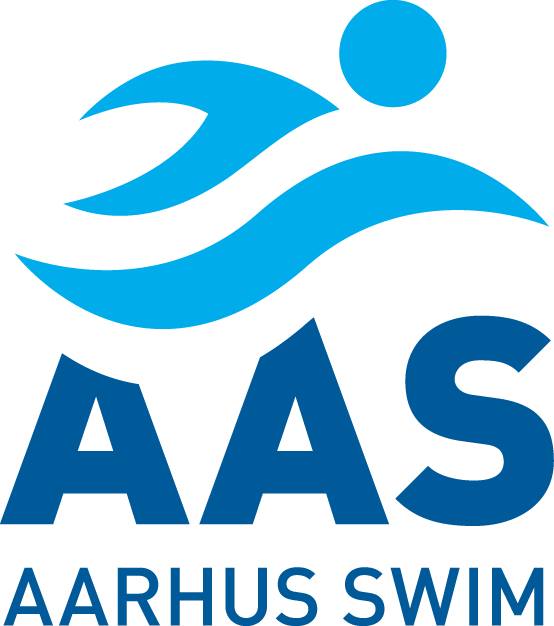 Struer Energi Park, Morten Andersens Passage 7, 7600 Struer24. – 26. januar 2020Invitation sendt til:K1K2K3 HEIK3 IHFK3 LysengK3 SkovbakkenBemærk: Tilmeldingsfristen er 15. december 2019På vegne af Konkurrence-afdeling AASAnders JensenAdgang til svømmehalOpvarmningHoldledermødeOfficialmødeStævnestart dagafsnit’FredagAnkomst og indkvartering fra kl. 19.Lørdag07:0007:00 – 08:4507:45 – 08:0008:00 – 09:0009:00Søndag07:0007:00 – 08:4507:45 – 08:0008:00 – 09:0009:00STEDStruer Energi Park, Morten Andersens Passage 7, 7600 StruerStruer Energi Park, Morten Andersens Passage 7, 7600 StruerStruer Energi Park, Morten Andersens Passage 7, 7600 StruerFORPLEJNINGMedbring selv madpakke til fredag aften.Der er forplejning fra lørdag morgen til søndag frokost samt en madpakke til hjemrejsen.Medbring selv madpakke til fredag aften.Der er forplejning fra lørdag morgen til søndag frokost samt en madpakke til hjemrejsen.Medbring selv madpakke til fredag aften.Der er forplejning fra lørdag morgen til søndag frokost samt en madpakke til hjemrejsen.MØDESTED OG TIDSPUNKTMødetid kl. 16:45Afgang kl. 17:00 fra Hasle Svømmehals P-plads fredag den 24. januar.Mødetid kl. 16:45Afgang kl. 17:00 fra Hasle Svømmehals P-plads fredag den 24. januar.Mødetid kl. 16:45Afgang kl. 17:00 fra Hasle Svømmehals P-plads fredag den 24. januar.OFFICIALVi skal stille med 4 officials (Min. modul 2 eller højere)Officials spiser og overnatter gratis.Vi skal stille med 4 officials (Min. modul 2 eller højere)Officials spiser og overnatter gratis.Vi skal stille med 4 officials (Min. modul 2 eller højere)Officials spiser og overnatter gratis.HOLDLEDER 1 holdleder alle tre dage. Der er brug for overnattende holdleder. 1 holdleder alle tre dage. Der er brug for overnattende holdleder. 1 holdleder alle tre dage. Der er brug for overnattende holdleder. OVERNATNINGOvernatning foregår på parkskolen – Lige ved siden af svømmehallen.Overnatning foregår på parkskolen – Lige ved siden af svømmehallen.Overnatning foregår på parkskolen – Lige ved siden af svømmehallen.TRANSPORTKørsel med bus begge veje.Kørsel med bus begge veje.Kørsel med bus begge veje.STARTERAftales i samarbejde med din træner. Maks. 6 starter.Aftales i samarbejde med din træner. Maks. 6 starter.Aftales i samarbejde med din træner. Maks. 6 starter.